                     OBEC DASNICE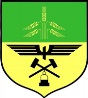 č. p. 42                                                          357 09 HabartovUzavření Obecního úřadu v době jarních prázdninObecní úřad Dasnice bude z důvodu čerpání dovolené ve dnech 8. – 10. února 2023 uzavřen.V případě nutnosti volejte na tel. číslo: 775 705 550.Děkujeme za pochopení.